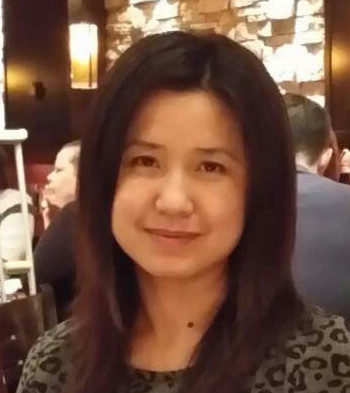 Flora Qian is the Tech Lead and IT Specialist at Online Information Branch (OLIB), Office of Communications and Public Liaison (OCPL), Office of the Director (OD), NIH.  She was a keynote speaker at Drupal GovCon Conference and a speaker at Drupal GovCon, NIH Drupal User Group, and GITA Conference.  She is responsible for leading the development and maintenance of the Content Management System (CMS) that deploys several key public websites, including NIH’s main public site www.nih.gov.  Prior to OLIB, Ms. Qian was the Web Development Manager at National Heart, Lung and Blood Institute (NHLBI), NIH.  During her years at NIH, she also served as the subject matter expert in various cross-agency policy and technological workgroups, such as “HHS Content Services Workgroup” and “HHS Metadata Workgroup.” Ms. Qian received her master’s degree in biomedical engineering from Drexel University.  She has 25 years of extensive IT experiences in Web, mobile app and software development and excellent track records of successfully leading and managing mission critical IT projects and systems.    